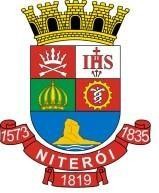 PROCURADORIA GERAL DO MUNICÍPIO DE NITERÓI CENTRO DE ESTUDOS JURÍDICOS - CEJURDECLARAÇÃO DE FREQUÊNCIA DO RESIDÊNTE JURÍDICO      Declaro, para os devidos fins, que os residentes jurídicos abaixo elencados obtiveram frequência integral no Programa de Residência Jurídica no período de _____________de 2023 a _____________de 2023.Niterói, ____ de ______ de 2023.                                                          __________________________________________________Residente*Procurador Chefe**No atesto de frequência é obrigatório conter a assinatura do residente e da autoridade competente no período de referência.NOME: